Asanas in ihrer ursprünglichen Form und BedeutungWorkshop mit Jaiveer Singh im Yogazentrum Markgräflerland, Müllheim, Mauchener Str. 5,am Sonntag 21.5.2023, 8:30 – 16:30 UhrIn diesem Seminar kannst du die Asanas in ihrer ursprünglichen Form und Bedeutung erleben, orientiert an den Texten des Hatha Yoga und der Patanjali Yoga Sutras. Wir lernen die Grundprinzipien der Asanas und bekommen auch einen wissenschaftlichen Überblick über „Asanas".Ablauf:08:30-11:00	Kennenlernen, Einführung, Praxis11:15-12:00	Vortrag12:00-13:30	Mittagspause13:30-14:30	Vortrag14:30-16:30	Diskussion, Praxis.Kursleiter: Jaiveer Singh, Diploma in Yoga Education, Kaivalyadhama, Lonavla, Indien. Mitglied des Schweizer Yoga-Verbands und der Europäischen Yoga Union.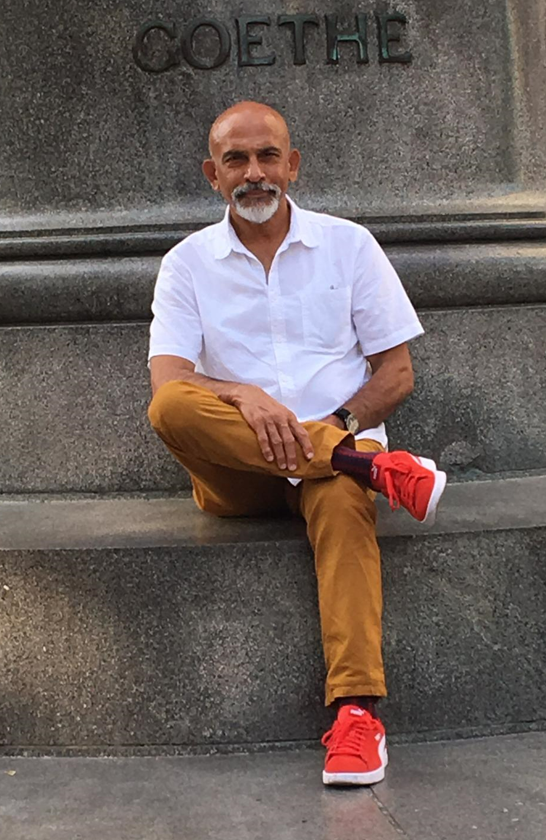 Weitere Infos: https://jaiveeryoga.com/deutsch/Teilnahmegebühr: € 90.Tee, Wasser und Knabbereien stehen während des ganzen Tages zur Verfügung. Mitgebrachtes kann in der Mittagspause im Yogazentrum verzehrt/zubereitet oder die umliegenden Restaurants besucht werden.Anmeldung/Info: 
Yogazentrum Markgräflerland, Jutta Thies
www.yoga-muellheim.com/#kontakt ∙ +49 7631 7484450